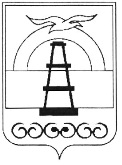 АДМИНИСТРАЦИЯ МУНИЦИПАЛЬНОГО ОБРАЗОВАНИЯГОРОДСКОЙ ОКРУГ «ОХИНСКИЙ»ПОСТАНОВЛЕНИЕот  __________                    		                                               № _____г. ОхаВ соответствии со статьей 144 Трудового кодекса Российской Федерации, постановлением администрации муниципального образования городской округ «Охинский» от 09.08.2022 года № 590 «О повышении с 1 сентября 2022 года оплаты труда работникам муниципальных учреждений муниципального образования городской округ «Охинский», распоряжением администрации муниципального образования городской округ «Охинский» от 09.08.2022 года № 467 «Об индексации с 1 сентября 2022 года должностных окладов работников муниципальных учреждений, повышение (индексация) должностных окладов которых осуществляется в размерах и сроках, предусмотренных для муниципальных служащих муниципального образования городской округ «Охинский», руководствуясь статьей 42 Устава  муниципального образования городской округ «Охинский»,ПОСТАНОВЛЯЮ:1. Внести изменения в Положение об оплате труда руководителей и специалистов муниципального казенного учреждения «Управление капитального строительства городского округа «Охинский», утвержденное постановлением администрации муниципального образования городской округ «Охинский»  от 29.11.2017 №1071: 1.1.  в абзаце втором пункта 5.7 главы 5 слова «приказ» заменить на слова «распоряжение»;1.2.  в графе 3 таблицы Приложения № 1:1.2.1. в первой строке цифры «18710» заменить на цифры «20245»;1.2.2. во второй строке цифры «15903» заменить на цифры «17208»;1.2.3. в третьей строке цифры «12974» заменить на цифры «14038»;1.2.4. в четвертой строке цифры «10521» заменить на цифры «11384»;1.2.5. в пятой строке цифры «13097» заменить на цифры «14171»;1.2.6. в шестой, девятой,  двенадцатой строках цифры «8871» заменить на цифры «9599»;1.2.7. в седьмой, десятой, тринадцатой строках цифры «7451» заменить на цифры «8062»;1.2.8. в восьмой, одиннадцатой, четырнадцатой, двадцать второй, двадцать третьей строках цифры «6707» заменить на цифры «7257»;1.2.9. в пятнадцатой, восемнадцатой  строках цифры «10290» заменить на цифры «11134»;1.2.10. в шестнадцатой, девятнадцатой строках цифры « 8267» заменить на цифры «8945»;1.2.11. в семнадцатой, двадцатой строках цифры «7443» заменить на цифры «8054»;1.2.12. в двадцать первой строке цифры «7845» заменить на цифры «8489».2. Внести изменения в  Положение об оплате труда рабочих муниципального казенного учреждения «Управление капитального строительства городского округа «Охинский», утвержденное постановлением администрации муниципального образования городской округ «Охинский»  от 29.11.2017 №1071: 2.1. в графе 4 таблицы приложения № 1:2.1.1. во второй строке цифры «7106» заменить на цифры «7689»;2.1.2. в четвертой строке цифры «7677» заменить на цифры «8307».3. Настоящее постановление вступает в силу с 01.09.2022 года.4. Настоящее постановление опубликовать в газете «Сахалинский нефтяник» и разместить на официальном сайте администрации муниципального образования городской округ «Охинский» www.adm-okha.ru.5. Контроль за исполнением настоящего постановления оставляю за собой.Глава муниципального образованиягородской округ «Охинский»                                                    Е.Н. КасьяноваО внесении изменений в Положение об оплате труда руководителей и специалистов муниципального казенного учреждения «Управление капитального строительства городского округа «Охинский» и в Положение об оплате труда рабочих муниципального казенного учреждения «Управление капитального строительства городского округа «Охинский», утвержденные постановлением администрации муниципального образования городской округ «Охинский»  от 29.11.2017 №1071 